Конспект НОД в подготовительной к школе группе для детей с ОВЗ на тему: «Дикие животные»Автор: Петрова Елена ВасильевнаОрганизация: МБДОУ «Детский сад №34» Шпаковского районаНаселенный пункт: г. МихайловскЦель: закрепление представлений детей о диких животных, живущих в лесу.Задачи приоритетной образовательной области: Познавательное развитие:закреплять и расширять представления детей о диких животных; воспитывать любовь к природе, доброжелательное, заботливое отношение к животным.Задачи ОО в интеграции:Речевое развитие:развивать умение грамматически правильно строить свои высказывания, отвечать на вопросы полными ответами;согласовывать прилагательные и глаголы с существительными;учить образовывать притяжательные прилагательные: волчий, медвежий, лисий…. хвост; закреплять правильное употребление в речи названий детенышей животных в единственном числе (зайчонок, волчонок, лосенок, лисенок, бельчонок);активизировать словарь по теме «Дикие животные»;развивать монологическую и диалогическую речь;закреплять навык самоконтроля за произношением в самостоятельной речи; развивать умение слушать и выполнять задания на основе словесной инструкции.  Социально-коммуникативное развитие: приобщать к общепринятым нормам и правилам поведения; воспитывать желание участвовать в совместной деятельности наравне со всеми; формировать умение устанавливать контакт друг с другом.Художественно-эстетическое:создание благоприятного эмоционального фона по средствам музыкальных произведений.Физическое развитие: развивать координацию движений, упражнять в умении согласовывать текст с движениями;научить детей правильному дыханию при выполнении упражнения. Ход НОД:Дети под музыку входят в группуХод занятияВоспитатель: сегодня к нам в детский сад пришли гости. Давайте поздороваемся с ними! Дети: здравствуйте!Воспитатель: посмотрите какая чудесная зимняя погода за окном! Я предлагаю нам сегодня отправимся в путешествие. Согласны?Дети: да.Звучит фонограмма вьюги, дети с воспитателем кружатся и оказываются в зимнем лесу.Воспитатель: ребята, куда мы с вами попали? Дети: в лес.Воспитатель: как вы думаете, в какой лес мы попали: весенний, осенний, зимний или может быть в летний? Дети: зимнийВоспитатель:  а как вы определили, что в зимний лес? Дети: в лесу лежит снег, падают снежинкиВоспитатель: ребята посмотрите, какие красивые снежинки в лесу. Я предлагаю разделить слово снежинки на слоги с помощью хлопков (хлопают) Сколько слогов в слове снежинки? Дети: в слове снежинка 3 слогаВоспитатель: сейчас возьмите каждый столько снежинок, сколько слогов в слове и добавьте их в зимний лес (дети крепят снежинки).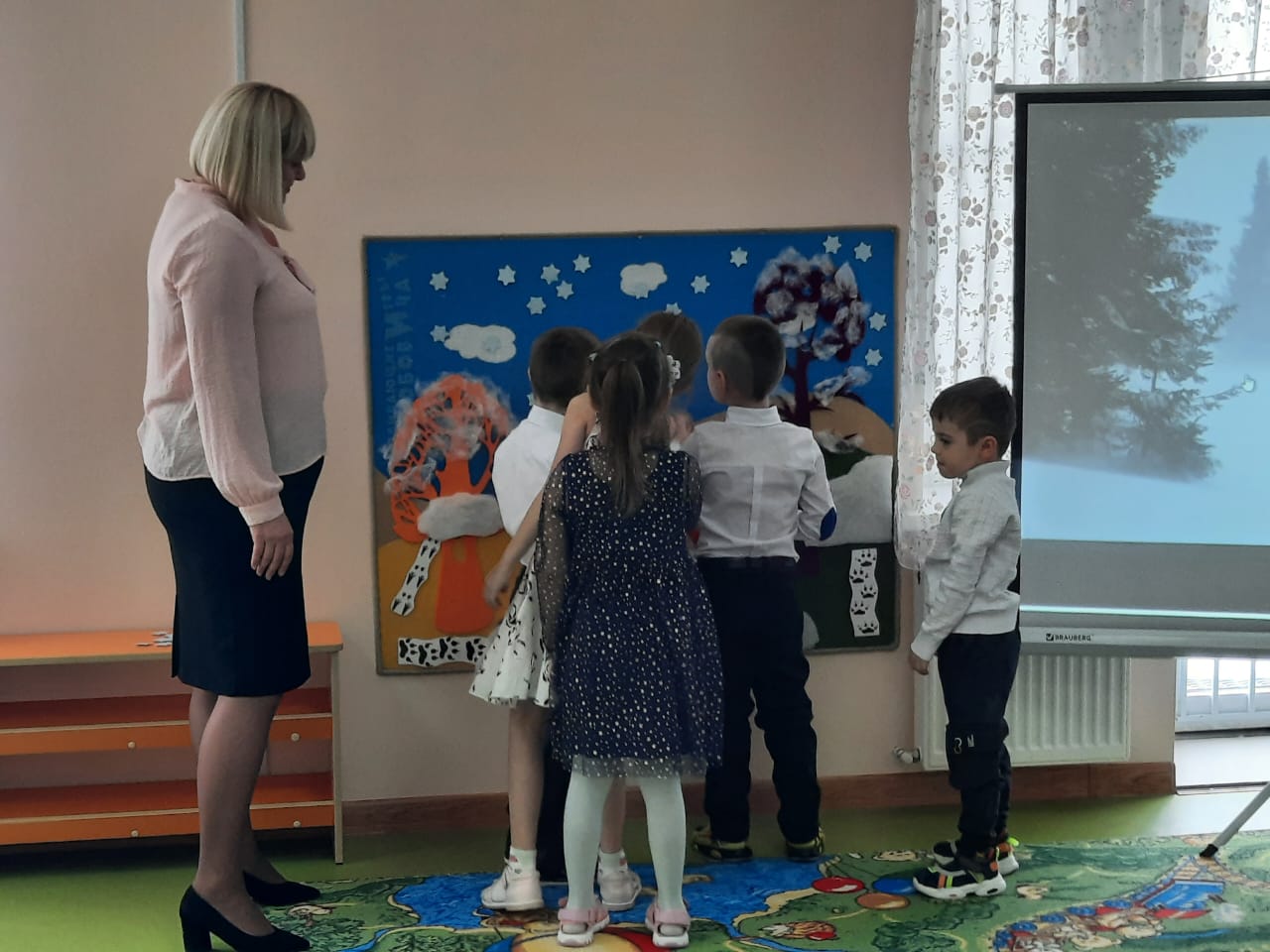 Ваня сколько снежинок ты взял? Дети: триРебята, у всех столько снежинок? Дети: даВоспитатель: посмотрите, как красиво стало с нашими снежинками в лесу.Воспитатель: ребята напомните мне, как мы попали в зимний лес? Дети: нас принесла сюда вьюгаВоспитатель: правильно ребята Включается мультимедийный показ А вы знаете, вьюга – это танец снежинок с сильным ветром. Ветер завывает и закручивает снег высоко над землей и слышно везде у-у-у-у-у. Вы слышите, как воет вьюга. Вой вьюги можно изобразить голосом. Для этого нам нужно набрать воздух носом, сложить губы трубочкой и выдохну воздух, произнося звук “У” долго, сначала тихо, потом все громче и громче. (Показ воспитателем.) Предлагаю вам звук вьюги изобразить тихо, а теперь громко (дети выполнили гимнастику)На экране появляется ВьюгаВьюга: «Я, волшебница, Вьюга, заколдовала лес и его обитателей. И расколдую только тогда, когда вы выполните мои задания» 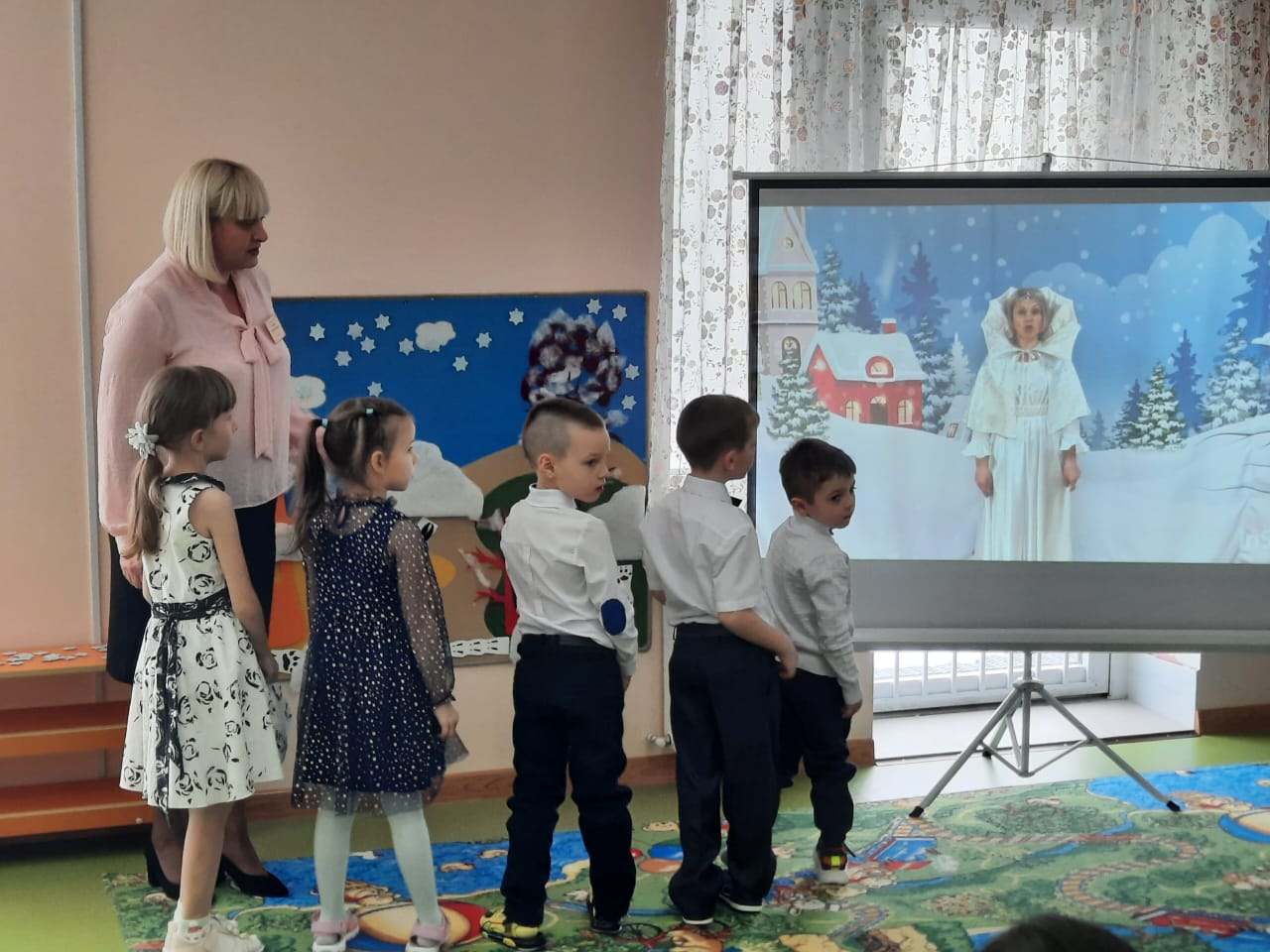 Воспитатель:  ребята, выполним задания Вьюги? Дети: да Вьюга: слушайте внимательно. Отгадайте мои загадки и найдите отгадки.Хитрая плутовка, Рыжая головка, Пушистый хвост — краса.Как зовут её? (Лиса)Вьюга: У косого нет берлоги, Не нужна ему нора, От врагов спасают ноги, А от голода — кора. (Заяц)Вьюга: Кто зимой холодной, Бродит злой голодный? (Волк)Вьюга: Кто по елкам ловко скачетИ влезает на дубы, Кто в дупле орехи прячет, Сушит на зиму грибы? (Белка)Вьюга: Травы копытами касаясь, Ходит по лесу красавец, Ходит смело и легко, Рога раскинув широко. (Лось)Воспитатель: ребята загадки мы отгадали, а вот как нам найти животных в зимнем лесу. Везде лежит снег и никого не видно Дети: мы можем найти их по следамВоспитатель: Давайте попробуем, посмотрите, я здесь вижу, чьи-то следы, как вы думаете, чьи они? Дети: беличьиВоспитатель: давайте посмотрим, кто же под снегом Дети: белкаА вот еще следы, чьи они? Дети: заячьиВоспитатель: а кто же здесь?Дети: заяцВоспитатель: посмотрите, еще следы, они чьи? Дети: лисьиВоспитатель: и в сугробе у нас кто?Дети: лисаВоспитатель: а это чьи следы на снегу? Дети: лосиныеВоспитатель: и мы найдем в сугробе?Дети: лосяВоспитатель: а вот эти огромные следы чьи? Дети: волчьиВоспитатель: посмотрите кто здесьВоспитатель: ребята, какие вы молодцы и загадки отгадали и животных нашли! А как можно одним словом назвать этих животных? Дети: это дикие животные.Воспитатель: почему этих животных называют дикими? Дети: они живут в лесу, сами себе добывают пищу, сами устраивают себе жилище, сами себя лечат.Воспитатель: правильно, ребята.Вьюга: вы выполнили мое первое задание, посмотрим, что же будет дальше.Воспитатель: ребята, я предлагаю составить схему зимнего леса, чтобы по ней нам было легче составить рассказ о нашем путешествии  и рассказать потом нашим гостям (дети соглашаются).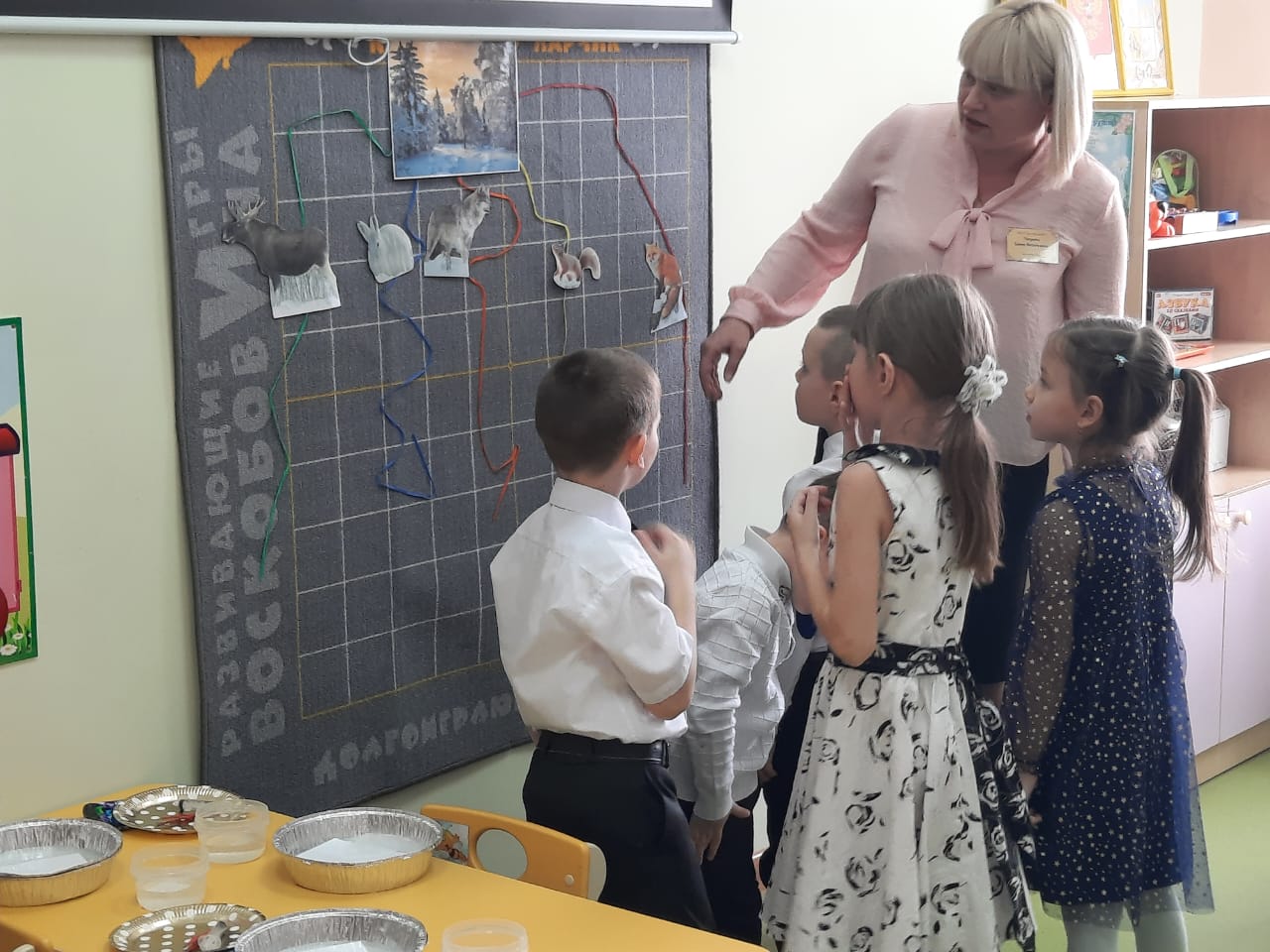 Воспитатель: возьмите по одному животному и прикрепите на коврограф под картинкой зимнего леса.Снова включается Вьюга.Вьюга: «Я, Вьюга, не только заколдовала весь лес, но и разлучила мам с их детенышами, перепутала всем животным их хвосты и теперь детеныши не смогут узнать своих мам».Воспитатель: как же теперь детеныши одни без мам зимой, они же замерзнут! Давайте поможем найти каждому животному свой хвост? (дети соглашаются)Воспитатель с детьми подходит к столу.Воспитатель: посмотрите, а вот и задание от Вьюги. Игра «Чей хвост?»Воспитатель: перед вами лежат животные, ваша задача подобрать каждому животному его хвост (дети находят хвост определенного животного, кладут его рядом и называют: это лисий хвост, это медвежий хвост, волчий хвост, заячий хвост, беличий хвост). Воспитатель: молодцы, и с этим заданием вы справились.Вьюга: вы справились с заданием, и я отдаю вам детенышей, но это еще не все трудности (детенышей в конверте находим на подоконнике, воспитатель раскладывает их на столе)Воспитатель: возьмите по одному детенышу и давайте вспомним, как называются детёныши животныхДети: бельчонок, лисенок, волчонок, зайчонок, лосенокВоспитатель: ну вот вьюга снова исчезла, и я предлагаю вам продолжить составлять схему, возьмите картинки с изображением детенышей, отнесите их к родителям.Воспитатель: молодцы, у нас все получается. Ребята, продолжим наше путешествие по зимнему лесу?Дети: даВоспитатель: тогда в путь. ФизкультминуткаКак-то раз лесной тропойЗвери шли на водопой. (Дети шагают на месте)За мамой лисицей бежали лисята. (Имитируют бег лисёнка)За мамой ежихой катились ежата. (Приседают и медленно идут, при этом фыркают)За мамой – медведицей шли медвежата. (Идут вперевалочку)За мамою – белкой скакали бельчата. (Скачут, держат «лапки» перед собой).За мамой-зайчихой - косые зайчата. (Скачут, уши-ладошки над головой)Волчица вела за собою волчат. (Идут как волки «загребая» лапами)Все мамы и дети напиться хотят. (Имитируют лакание языком, и опять шагают на месте).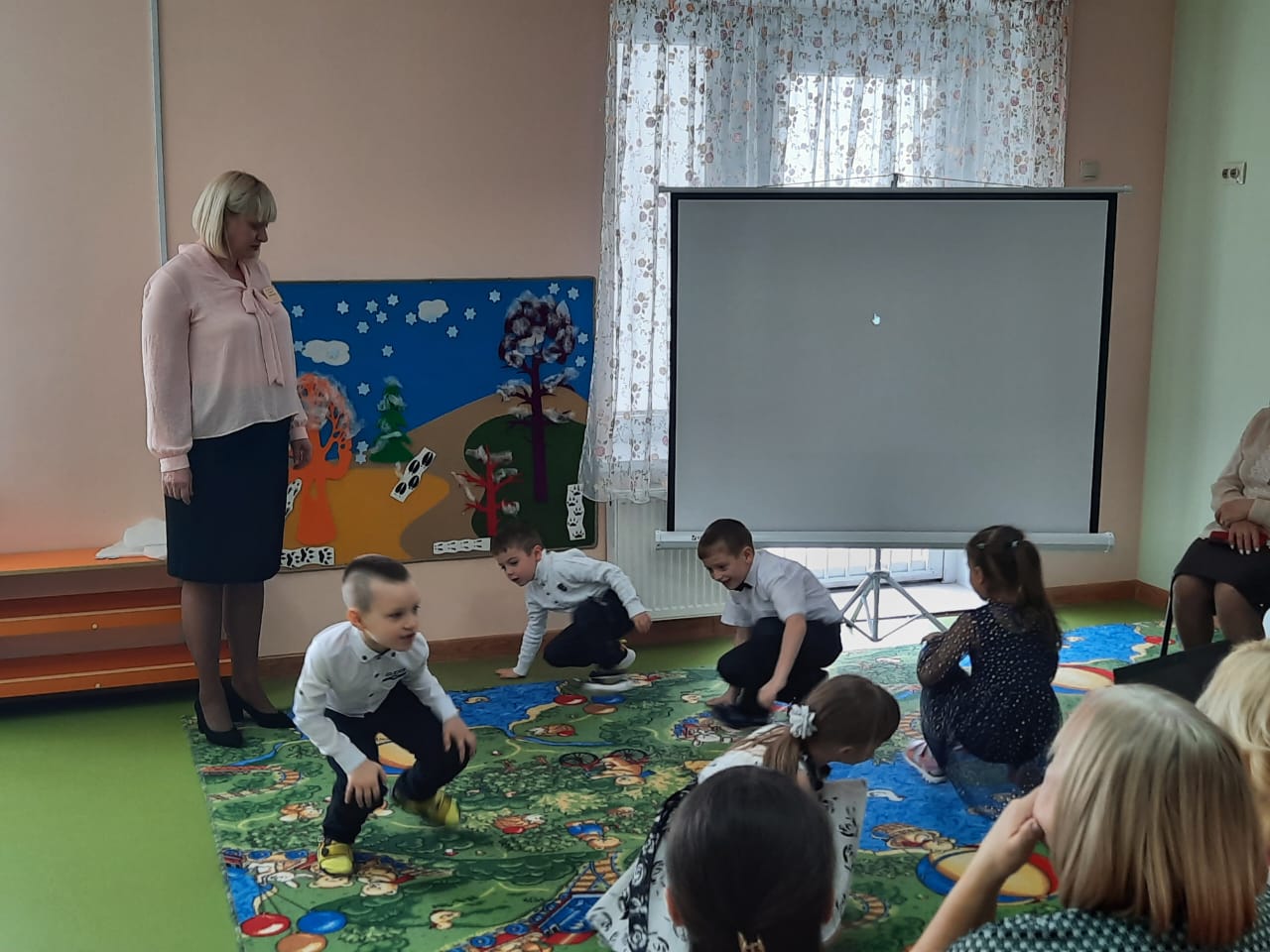 Снова включается ВьюгаВьюга: «У меня для вас новое задание. Если вы с ним не справитесь, лес так и останется заколдованным! Все жилища животных я покрыла толстым слоем  льда, и они не могут попасть к себе домой.  Если вы не растопите лед, то животные со своим потомством замерзнут»Воспитатель: ребята, а вы знаете, как справиться со льдом?Дети: да.Дети: нужно полить его водой, и он растает. Можно растопить лёд теплом.Воспитатель: ребята, смотрите, что это там на столе? (На столах стоят емкости со льдом, в котором заморожены картинки с изображением жилища животных)Воспитатель: ребята, помогите животным спасти заколдованные жилища ото льда (дети присаживаются за столы). Воспитатель: я предлагаю растопить лед холодной водой. Перед вами стоят емкости с замороженными жилищами, набирайте воду инструментами и поливайте лед, как только лед растает карточки нужно достать пинцетом, но не руками, чтобы руки не замерзли. (Дети выполняют задание)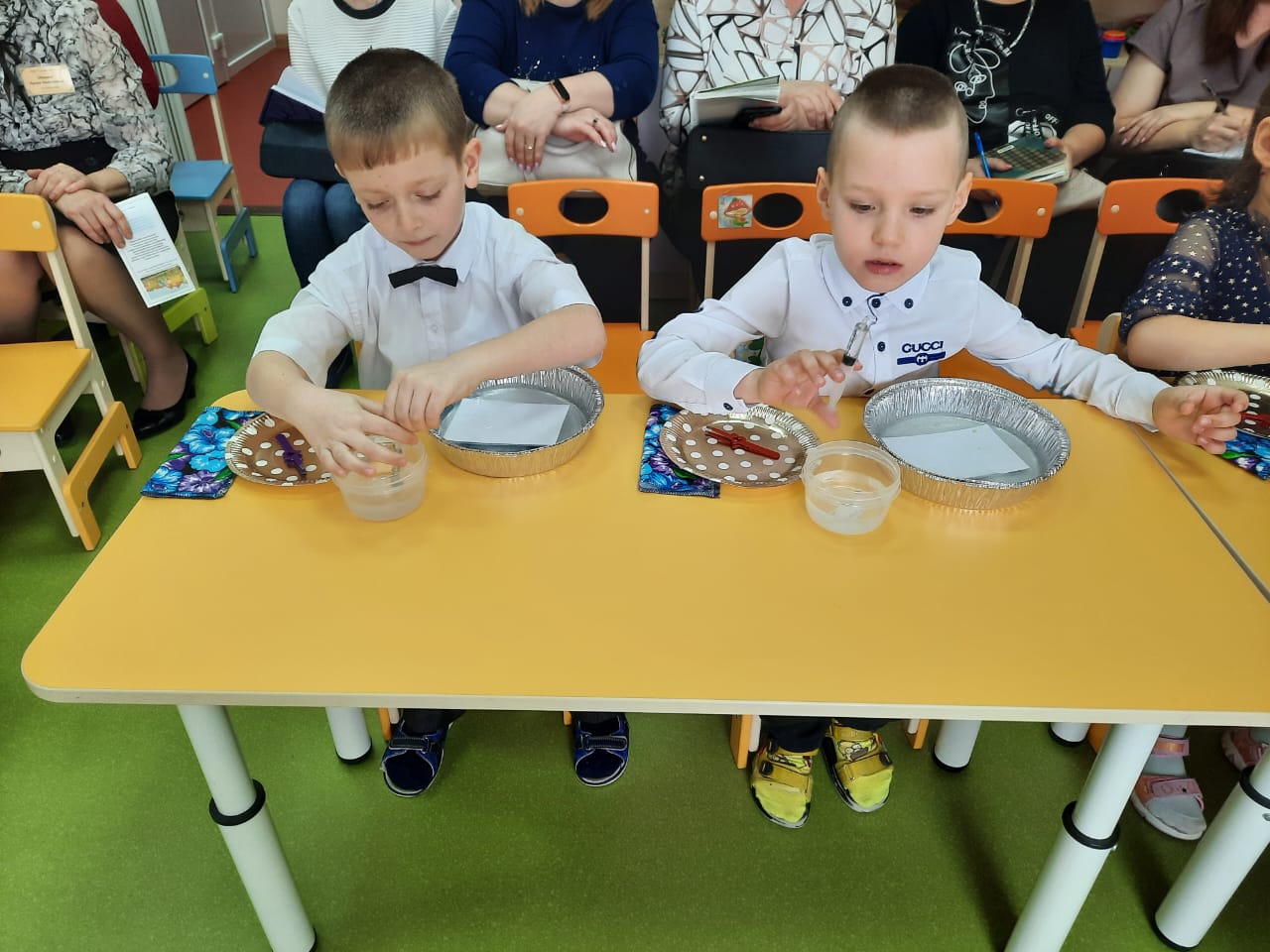 Воспитатель: скажите, пожалуйста, как называются жилища животных, которые вы разморозили? Дети: волк живет в логове, лиса живет в норе, белка живет в дупле, заяц живет под кустом, лось живет на опушке леса.Воспитатель: вот и это сложное заданием вы выполнили.Возьмите картинки с изображением жилища и продолжите схему.Вьюга: вы справились со всеми моими заданиями и расколдовали зимний лес, я возвращаю вас в детский сад. До свидания. Снова включается вьюга и дети, с воспитателем кружась, переходят к схеме.Воспитатель:   молодцы, ребята. Не смогла зимняя вьюга нас запутать, и мы справились с заданиями. Воспитатель:   а теперь я вам предлагаю по схеме составить рассказ о путешествии по зимнему лесу. ( Дети составляют рассказы). У нас получились интересные и подробные рассказы. 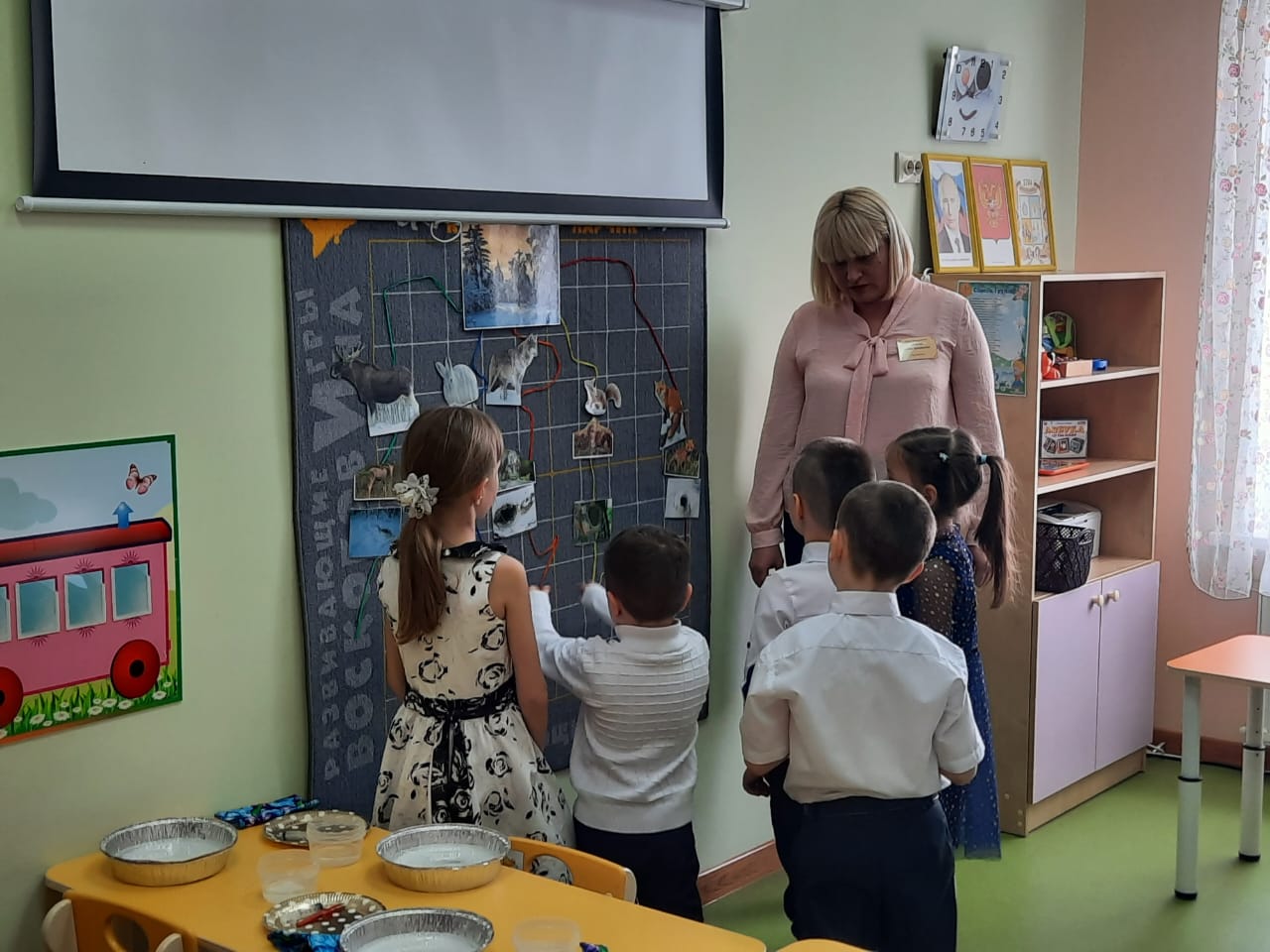 Воспитатель:  вам понравилось наше путешествие? (Да) А куда бы вы хотели отправиться в следующий раз? Замечательные идеи, в следующий раз мы выберем одну из ваших идей. Попрощайтесь с нашими гостями (до свидания)